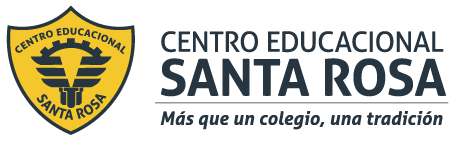 DIRECCIÓN ACADÉMICADEPARTAMENTO DE ELECTRÓNICARespeto – Responsabilidad – Resiliencia – Tolerancia 
 La siguiente guía debes imprimirla  o copiarla,  para desarrollarla y pegarla en el  cuaderno respectivo del módulo de especialidad: LEY DE OHM Parte 2      La ley de Ohm es la relación existente entre los parámetros eléctricos y las resistencias en un circuito, establece que la corriente que pasa por estos elementos es proporcional al voltaje aplicado en ellos.          La ley de Ohm expresada en forma de ecuación es V=RI, donde V es el potencial eléctrico en volt, I es la corriente en ampere y R es la resistencia en ohms. Esta relación matemática la podemos resumir en el siguiente triangulo: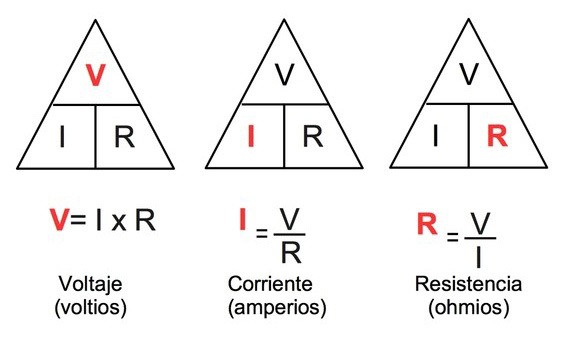 Donde la recta horizontal es una división y la recta vertical es multiplicación.Ejemplo 1           En el siguiente circuito calcular la resistencia, tomando los valores de voltaje y corriente aplicada ocupando la ley de ohm.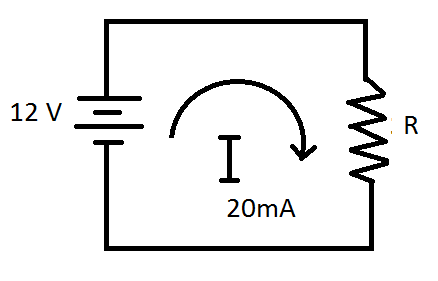 
      Si usamos el triangulo antes descrito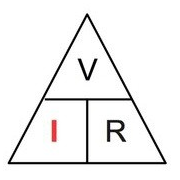 Tenemos que    R = V/I       reemplazando los valores  R = 12v / 20mA   donde  R = 12 v/ 0,02 A       R = 600 ΩEjemplo 2         Calcular la resistencia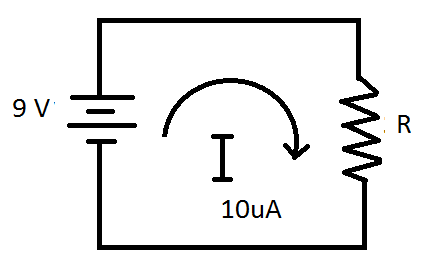 Usando el triangulo de la ley de ohm            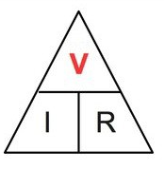 Tenemos que R = V/I   donde I = 10uA  si lo pasamos a Amper  queda 0,00001A    V = 9 V, recuerda siempre llevar todos los valores a sus unidades basicas, luego efectuamos la operación.R = V / I   =   9V / 0,00001 A     donde R = 900000 Ω = 900 KΩActividad      En los siguientes circuitos calcula la resistencia,corriente o voltaje   según  corresponda.DOMOTICACIRCUITOS DE ALUMBRADOCircuito 9/15     Este circuito  es el que se utiliza para encender 2 lámparas con un interruptor simple para cada una de ellas en un modulo, este se puede aplicar en living comedor, patios, pasillos largos, etc.          Los esquemas eléctricos unilineal y lineal de este circuito son los siguientes:Circuito 9/15 Unilineal En el siguiente esquema se muestra un cto de alumbrado 9/15 más una toma de corriente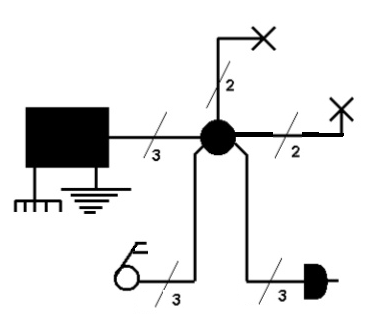          Los números indican cuantos alambres eléctricos van en los tubos de conexión.Circuito 9/15 Lineal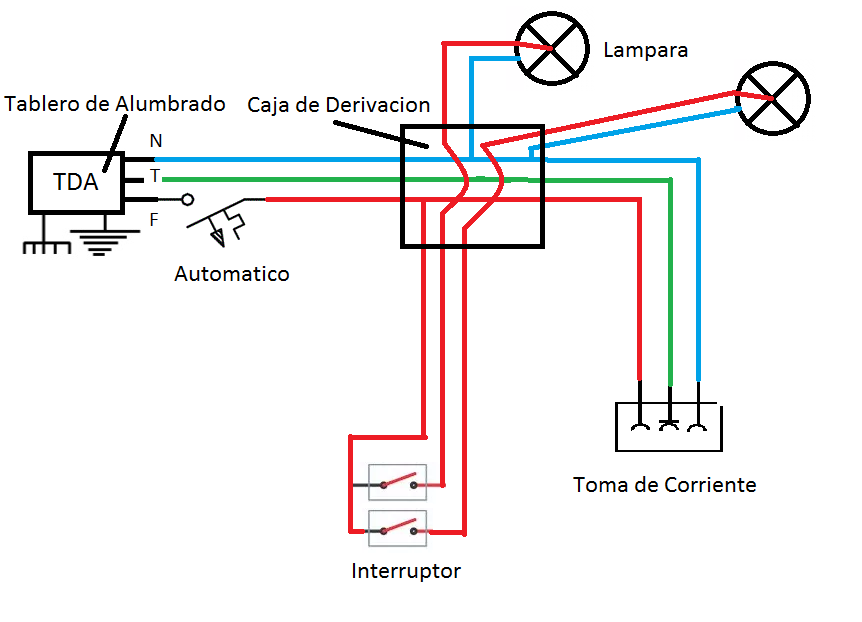 Una aplicación real del cto 9/15 se muestra a continuacion: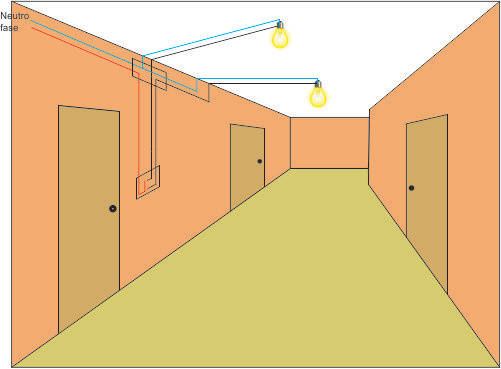 Circuito 9/32        Este circuito  es el que se utiliza para encender 3 lámparas con un interruptor simple para cada una de ellas en un modulo y con dos cajas de derivación, este se puede aplicar en living comedor, patios, pasillos largos, etc.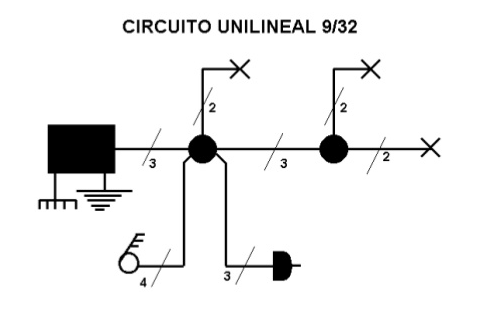          Los números indican cuantos alambres eléctricos van en los tubos de conexión.Actividad  Con la información anterior realiza el plano Lineal de un circuito 9/32Recuerda consultar al Profesor Marco Guzmán ó Profesor Oscar Conejero al correo electrónico electronicacestarosa@gmail.com si tienes algunas preguntas o dudas.